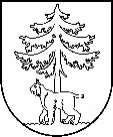 JĒKABPILS PILSĒTAS PAŠVALDĪBAIEPIRKUMU KOMISIJA Reģistrācijas Nr.90000024205Brīvības iela 120, Jēkabpils, LV – 5201Tālrunis 65236777, fakss 65207304, elektroniskais pasts vpa@jekabpils.lvJēkabpilīLĒMUMS 2017.gada 9.novembrīI. INFORMĀCIJA PAR IEPIRKUMUII. INFORMĀCIJA PAR PRETENDENTIEMIII. INFORMĀCIJA PAR UZVARĒTĀJUIV. LĒMUMA PĀRSŪDZĒŠANAS KĀRTĪBAKomisijas priekšsēdētājs							L.MeldrājaKomisijas priekšsēdētājas vietnieks						A.KozlovskisKomisijas locekļi								M.Stankevica										A.Barkāns	Pasūtītājs:Jēkabpils pilsētas pašvaldībaIepirkumu komisijas izveidošanas pamatojums:Jēkabpils pilsētas domes sēdes 2017.gada 24.augusta lēmums Nr.293 (protokols Nr.22, 10.§)Iepirkuma nosaukums:Ziemassvētku-Jaunā gada dekoru noma, piegāde, montāža un demontāža Jēkabpils pilsētas noformējumamIepirkuma identifikācijas numurs:JPP 2017/53Iepirkuma pamatojums:Publisko iepirkumu likuma 9.pantsPaziņojums par plānoto līgumu publicēts IUB:24.10.2017.  Pretendenti, kas iesniedza   piedāvājumus un piedāvātās  līgumcenas bez PVN:SIA “AM noma”15 300,60 euroNoraidītie pretendenti unnoraidīšanas iemesli:SIA “AM noma” piedāvājums neatbilst Nolikuma 3.pielikuma “Tehniskā specifikācija/Tehniskais piedāvājums” noteiktajām prasībām SIA “AM noma” piedāvājums neatbilst Nolikuma 3.pielikuma “Tehniskā specifikācija/Tehniskais piedāvājums” noteiktajām prasībām Pretendents, kuram piešķirtas iepirkuma līguma slēgšanas tiesības un uzvarētāja piedāvātā vērtējamā līgumcena bez PVN:Nav Uzvarētāja salīdzinošās priekšrocības:NavLēmums:Publiskais iepirkums ir izbeigts bez rezultāta, saskaņā ar  PIL 9.panta trīspadsmito daļu. Pamatojums lēmuma pieņemšanai izbeigt iepirkumu bez rezultāta: iesniegts iepirkuma nolikumā noteiktajām prasībām neatbilstošs piedāvājums.Saistītie protokoli:18.10.2017. pašvaldības iepirkumu komisijas sēdes protokols Nr.20606.11.2017. Piedāvājumu atvēršanas sanāksmes protokols Nr.21809.11.2017. Piedāvājumu vērtēšanas sēdes protokols Nr.220Pretendents, kurš iesniedzis piedāvājumu iepirkumā, uz ko attiecas Publiskā iepirkuma likuma 9.panta noteikumi, un kurš uzskata, ka ir aizskartas tā tiesības vai ir iespējams šo tiesību aizskārums, ir tiesīgs pārsūdzēt pieņemto lēmumu Administratīvajā rajona tiesā Administratīvā procesa likumā noteiktajā kārtībā mēneša laikā no lēmuma saņemšanas dienas. Administratīvās rajona tiesas nolēmumu var pārsūdzēt kasācijas kārtībā Augstākās tiesas Administratīvo lietu departamentā. Lēmuma pārsūdzēšana neaptur tā darbību 